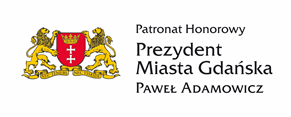 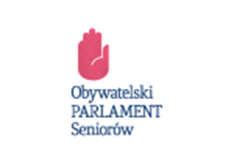 ZAPRASZAMY WSZYSTKICH SENIORÓW - MIESZKAŃCÓW GDAŃSKADO UDZIAŁU W GDAŃSKICH ELIMINACJACHOLIMPIADY WIEDZY OBYWATELSKIEJ „SENIOR OBYWATEL”O PUCHAR PREZYDENTA MIASTA GDAŃSKAZGŁOSZENIA OD OSÓB 60+ ZBIERAĆ BĘDZIEMY DO DNIA 10 WRZEŚNIA 2017 r. W RAMACH AKCJI ODBĘDĄ SIĘ SPOTKANIA, WYKŁADY, WIZYTY W INSTYTUCJACH ITP.UDZIAŁ WE WSZYSTKICH DZIAŁANIACH, KTÓRE POZWOLĄ UZUPEŁNIĆ LUB POSZERZYĆ POSIADANĄ WIEDZĘ JEST BEZPŁATNYWSZYSCY UCZESTNICY OTRZYMAJĄ DYPLOMY, A NAJLEPSI ATRAKCYJNE NAGRODY10 OSÓB Z NAJLEPSZYMI WYNIKAMI PRZEJDZIE DO ELIMINACJII WOJEWÓDZKICH10 LAUREATÓW ELIMINACJI WOJEWÓDZKICH PRZEJDZIE DO ELIMINACJI OGÓLNOPOLSKICHNAGRODĄ DLA NAJLEPSZYCH BĘDZIE WYCIECZKA DO BRUKSELI!!!BLIŻSZYCH INFORMACJI UDZIELI:BARBARA BADOWSKA ŚREDNIAWA, TEL. 883 703 713,E-MAIL: barbara_sredniawa@wp.plZAPRASZAMY!DUŻO ATRAKCJI I CIEKAWE NAGRODY!SATYSFAKCJA ZARÓWNO Z UDZIAŁU W OLIMPIADZIE,JAK I Z ZAJMOWANYCH MIEJSC – MUROWANA!ORGANIZATORZY:DELEGATURA POMORSKA OPS, URZĄD MIEJSKI W GDAŃSKU, GDAŃSKI UNIWERSYTET TRZECIEGO WIEKU, REGIONALNE CENTRUM WOLONTARIATU, FUNDACJA ROZWOJU DEMOKRACJI LOKALNEJ